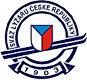 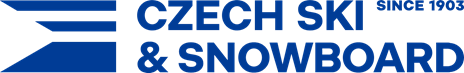 Pozvánka  na valnou hromadu Krajského svazu lyžování Zlínského kraje p.s.konanouv sobotu 30.4.2022 v 10:00 hod.v salónku hotelu Horal v Rožnově pod RadhoštěmProgram:Zahájení VH, volba pracovního předsednictvaVolba mandátové komise, zpráva mandátové komise o schopnosti valné hromady se usnášetVolba pracovního předsednictva, schválení navrženého programu a navrženého jednacího a volebního řádu.Volba návrhové komise, volební komise, zapisovatele a ověřovatele zápisuZpráva Rady KSL p.s. o činnosti KSL p.s. od poslední VHZprávy o činnosti odborných sportovních úseků a komisí, zpráva RKZpráva o hospodaření za rok 2021, její schváleníDiskuze k předneseným bodům Projednání návrhu změny Stanov SLČR. Volba Předsedy Rady KSL.Schválení rozpočtu KSL p.s. pro rok 2022.Schválení klíče pro počet DHR pro VH 2023Projednání usnesení VH a jeho schváleníUkončení VHDelegační lístky obdrží delegáti s hlasem rozhodujícím při prezentaci. Cestovné bude delegátům vyplaceno na základě hospodářské směrnice Rady KSL ZK.           Za Radu KSL ZK zpracoval zplnomocněný člen Rady KSL Zlínského kraje Ing. Michal Trhlík